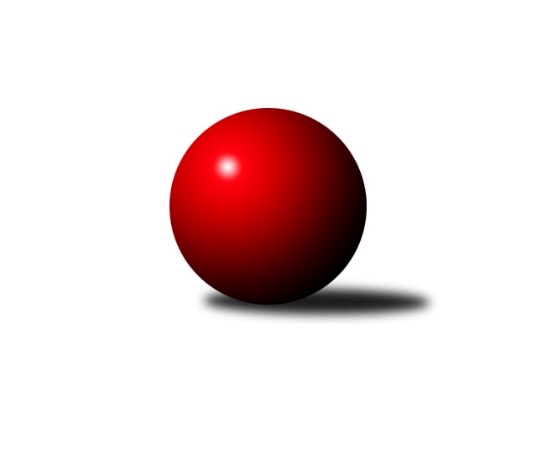 Č.4Ročník 2022/2023	30.10.2022Nejlepšího výkonu v tomto kole: 2511 dosáhlo družstvo: TJ Unie Hlubina COkresní přebor Ostrava 2022/2023Výsledky 4. kolaSouhrnný přehled výsledků:TJ Michálkovice  B	- SKK Ostrava B	3:5	2253:2338	7.0:5.0	24.10.TJ Sokol Bohumín E	- TJ Unie Hlubina ˝D˝	5:3	2426:2290	9.0:3.0	25.10.SKK Ostrava C	- TJ Sokol Bohumín D	3.5:4.5	2223:2279	5.0:7.0	26.10.TJ Unie Hlubina C	- TJ VOKD Poruba C		dohrávka		4.11.Tabulka družstev:	1.	TJ Sokol Bohumín E	4	3	0	1	20.0 : 12.0 	27.5 : 20.5 	 2337	6	2.	TJ Sokol Bohumín D	3	2	0	1	15.5 : 8.5 	23.5 : 12.5 	 2437	4	3.	SKK Ostrava C	3	2	0	1	14.5 : 9.5 	18.0 : 18.0 	 2260	4	4.	TJ Unie Hlubina C	3	2	0	1	12.0 : 12.0 	17.0 : 19.0 	 2523	4	5.	TJ VOKD Poruba C	3	2	0	1	10.0 : 14.0 	13.0 : 23.0 	 2258	4	6.	TJ Unie Hlubina ˝D˝	3	1	0	2	12.0 : 12.0 	15.5 : 20.5 	 2318	2	7.	SKK Ostrava B	3	1	0	2	11.0 : 13.0 	17.5 : 18.5 	 2271	2	8.	TJ Michálkovice  B	4	0	0	4	9.0 : 23.0 	24.0 : 24.0 	 2314	0Podrobné výsledky kola:	 TJ Michálkovice  B	2253	3:5	2338	SKK Ostrava B	Libor Pšenica	 	 220 	 194 		414 	 2:0 	 383 	 	192 	 191		Antonín Pálka	Roman Raška	 	 193 	 171 		364 	 1:1 	 413 	 	191 	 222		Jiří Koloděj	Josef Jurášek	 	 196 	 191 		387 	 2:0 	 367 	 	190 	 177		Blažena Kolodějová	Michal Borák	 	 209 	 187 		396 	 2:0 	 354 	 	191 	 163		Rostislav Hrbáč	Jan Ščerba	 	 198 	 189 		387 	 0:2 	 429 	 	209 	 220		Jaroslav Čapek	Jiří Břeska	 	 156 	 149 		305 	 0:2 	 392 	 	190 	 202		Miroslav Kolodějrozhodčí: Vedoucí družstevNejlepší výkon utkání: 429 - Jaroslav Čapek	 TJ Sokol Bohumín E	2426	5:3	2290	TJ Unie Hlubina ˝D˝	František Modlitba	 	 190 	 184 		374 	 1:1 	 385 	 	204 	 181		Michaela Černá	Lukáš Modlitba	 	 225 	 222 		447 	 2:0 	 332 	 	155 	 177		Ondřej Valošek	Miroslava Ševčíková	 	 209 	 180 		389 	 1:1 	 430 	 	206 	 224		Veronika Rybářová	Janka Sliwková	 	 235 	 188 		423 	 2:0 	 368 	 	187 	 181		Pavel Rybář	Lubomír Richter	 	 174 	 229 		403 	 2:0 	 378 	 	169 	 209		Roman Grüner	Martin Ševčík	 	 205 	 185 		390 	 1:1 	 397 	 	194 	 203		Lubomír Jančarrozhodčí: Štefan DendisNejlepší výkon utkání: 447 - Lukáš Modlitba	 SKK Ostrava C	2223	3.5:4.5	2279	TJ Sokol Bohumín D	Miroslav Heczko	 	 212 	 199 		411 	 1:1 	 395 	 	185 	 210		Miroslav Paloc	Miroslav Futerko	 	 164 	 186 		350 	 0:2 	 430 	 	203 	 227		Markéta Kohutková	Jakub Kožík	 	 162 	 185 		347 	 1:1 	 312 	 	166 	 146		Vlastimil Pacut	Miroslav Futerko	 	 190 	 174 		364 	 2:0 	 339 	 	169 	 170		Ondřej Kohutek	František Deingruber	 	 189 	 183 		372 	 1:1 	 372 	 	175 	 197		Václav Kladiva	Oldřich Stolařík	 	 179 	 200 		379 	 0:2 	 431 	 	203 	 228		Petr Kuttlerrozhodčí:  Vedoucí družstevNejlepší výkon utkání: 431 - Petr KuttlerPořadí jednotlivců:	jméno hráče	družstvo	celkem	plné	dorážka	chyby	poměr kuž.	Maximum	1.	Josef Hájek 	TJ Unie Hlubina C	453.67	325.7	128.0	7.0	1/1	(465)	2.	Josef Kyjovský 	TJ Unie Hlubina C	448.33	302.7	145.7	7.3	1/1	(465)	3.	Petr Kuttler 	TJ Sokol Bohumín D	440.67	297.3	143.3	3.3	3/3	(452)	4.	Martin Futerko 	SKK Ostrava C	434.50	278.5	156.0	3.0	2/2	(469)	5.	Markéta Kohutková 	TJ Sokol Bohumín D	433.00	301.0	132.0	7.0	3/3	(446)	6.	Libor Pšenica 	TJ Michálkovice  B	423.67	294.7	129.0	7.0	3/3	(445)	7.	Lukáš Modlitba 	TJ Sokol Bohumín E	423.50	295.3	128.3	6.3	2/2	(447)	8.	Jiří Číž 	TJ VOKD Poruba C	422.25	290.8	131.5	10.5	2/2	(463)	9.	Zdeněk Franěk 	TJ Sokol Bohumín D	422.00	301.5	120.5	8.0	2/3	(429)	10.	František Tříska 	TJ Unie Hlubina C	417.50	296.0	121.5	7.5	1/1	(438)	11.	Veronika Rybářová 	TJ Unie Hlubina ˝D˝	415.67	286.0	129.7	9.0	3/3	(439)	12.	Jiří Koloděj 	SKK Ostrava B	413.67	292.3	121.3	5.3	3/3	(415)	13.	Lubomír Jančar 	TJ Unie Hlubina ˝D˝	413.67	297.0	116.7	11.3	3/3	(424)	14.	Josef Navalaný 	TJ Unie Hlubina C	413.67	301.3	112.3	10.3	1/1	(428)	15.	Michaela Černá 	TJ Unie Hlubina ˝D˝	403.50	284.0	119.5	8.0	2/3	(422)	16.	Oldřich Neuverth 	TJ Unie Hlubina C	403.00	297.0	106.0	13.5	1/1	(412)	17.	Václav Kladiva 	TJ Sokol Bohumín D	402.33	283.7	118.7	10.7	3/3	(444)	18.	Lubomír Richter 	TJ Sokol Bohumín E	401.25	281.5	119.8	6.5	2/2	(433)	19.	Roman Grüner 	TJ Unie Hlubina ˝D˝	400.00	277.7	122.3	12.7	3/3	(424)	20.	Josef Jurášek 	TJ Michálkovice  B	397.50	290.0	107.5	9.5	3/3	(457)	21.	Miroslav Paloc 	TJ Sokol Bohumín D	396.50	281.5	115.0	9.5	2/3	(398)	22.	Alena Koběrová 	TJ Unie Hlubina C	396.33	296.7	99.7	15.0	1/1	(400)	23.	Libor Mendlík 	TJ Unie Hlubina C	396.00	274.5	121.5	10.0	1/1	(410)	24.	Jan Ščerba 	TJ Michálkovice  B	394.50	288.3	106.3	7.5	2/3	(403)	25.	Jaroslav Hrabuška 	TJ VOKD Poruba C	392.00	279.5	112.5	12.0	2/2	(402)	26.	Jaroslav Čapek 	SKK Ostrava B	389.33	287.7	101.7	11.7	3/3	(429)	27.	Pavel Rybář 	TJ Unie Hlubina ˝D˝	388.50	267.5	121.0	11.0	2/3	(409)	28.	Andrea Rojová 	TJ Sokol Bohumín E	388.25	281.3	107.0	10.3	2/2	(390)	29.	Hana Vlčková 	TJ Michálkovice  B	385.00	276.3	108.7	11.0	3/3	(426)	30.	Ondřej Kohutek 	TJ Sokol Bohumín D	383.00	279.0	104.0	15.0	2/3	(427)	31.	Roman Klímek 	TJ VOKD Poruba C	382.00	286.8	95.3	13.0	2/2	(398)	32.	Miroslava Ševčíková 	TJ Sokol Bohumín E	381.50	274.0	107.5	10.5	2/2	(389)	33.	Miroslav Futerko 	SKK Ostrava C	381.00	268.5	112.5	11.5	2/2	(400)	34.	Miroslav Koloděj 	SKK Ostrava B	380.50	266.5	114.0	9.5	2/3	(392)	35.	Janka Sliwková 	TJ Sokol Bohumín E	376.25	273.3	103.0	14.5	2/2	(423)	36.	Michal Borák 	TJ Michálkovice  B	375.50	260.0	115.5	10.0	3/3	(396)	37.	Jakub Kožík 	SKK Ostrava C	375.25	266.3	109.0	11.8	2/2	(385)	38.	Miroslav Futerko 	SKK Ostrava C	372.75	267.0	105.8	13.3	2/2	(379)	39.	Martin Ševčík 	TJ Sokol Bohumín E	369.75	273.0	96.8	13.5	2/2	(390)	40.	Marian Mesároš 	TJ VOKD Poruba C	368.00	261.0	107.0	11.5	2/2	(378)	41.	Oldřich Stolařík 	SKK Ostrava C	368.00	267.0	101.0	12.5	2/2	(379)	42.	Antonín Pálka 	SKK Ostrava B	367.33	267.3	100.0	14.0	3/3	(383)	43.	Libor Radomský 	TJ VOKD Poruba C	360.50	270.5	90.0	13.0	2/2	(372)	44.	Vlastimil Pacut 	TJ Sokol Bohumín D	360.33	271.3	89.0	14.3	3/3	(387)	45.	Roman Raška 	TJ Michálkovice  B	360.17	263.0	97.2	14.3	3/3	(396)	46.	Blažena Kolodějová 	SKK Ostrava B	359.33	264.7	94.7	14.0	3/3	(368)	47.	Ondřej Valošek 	TJ Unie Hlubina ˝D˝	357.67	268.0	89.7	15.3	3/3	(386)	48.	Rostislav Hrbáč 	SKK Ostrava B	356.67	262.0	94.7	11.0	3/3	(366)	49.	Vojtěch Turlej 	TJ VOKD Poruba C	350.50	257.5	93.0	15.0	2/2	(357)		Miroslav Heczko 	SKK Ostrava C	399.00	281.5	117.5	8.0	1/2	(411)		Zdeněk Kuna 	SKK Ostrava B	394.00	260.0	134.0	12.0	1/3	(394)		Petr Říman 	TJ Michálkovice  B	374.00	286.0	88.0	13.0	1/3	(374)		František Modlitba 	TJ Sokol Bohumín E	374.00	287.0	87.0	16.0	1/2	(374)		Radomíra Kašková 	TJ Michálkovice  B	369.00	273.0	96.0	15.0	1/3	(369)		Helena Martinčáková 	TJ VOKD Poruba C	368.50	257.5	111.0	12.5	1/2	(372)		František Deingruber 	SKK Ostrava C	367.00	275.5	91.5	12.5	1/2	(372)		Radovan Kysučan 	TJ VOKD Poruba C	364.00	260.0	104.0	13.0	1/2	(364)		Martin Gužík 	TJ Unie Hlubina ˝D˝	329.00	241.0	88.0	0.0	1/3	(329)		Daniel Skopal 	TJ VOKD Poruba C	316.00	232.0	84.0	20.0	1/2	(316)		Vladimír Malovaný 	SKK Ostrava C	314.00	224.0	90.0	17.0	1/2	(314)		Jiří Břeska 	TJ Michálkovice  B	305.00	236.0	69.0	19.0	1/3	(305)		Adam Klištinec 	TJ Unie Hlubina ˝D˝	279.00	209.0	70.0	19.0	1/3	(279)Sportovně technické informace:Starty náhradníků:registrační číslo	jméno a příjmení 	datum startu 	družstvo	číslo startu
Hráči dopsaní na soupisku:registrační číslo	jméno a příjmení 	datum startu 	družstvo	Program dalšího kola:5. kolo31.10.2022	po	16:00	TJ Michálkovice  B - TJ Unie Hlubina ˝D˝	1.11.2022	út	15:00	TJ Unie Hlubina C - SKK Ostrava B	1.11.2022	út	16:00	TJ Sokol Bohumín E - TJ Sokol Bohumín D	2.11.2022	st	16:00	SKK Ostrava C - TJ VOKD Poruba C	4.11.2022	pá	15:00	TJ Unie Hlubina C - TJ VOKD Poruba C (dohrávka z 4. kola)	Nejlepší šestka kola - absolutněNejlepší šestka kola - absolutněNejlepší šestka kola - absolutněNejlepší šestka kola - absolutněNejlepší šestka kola - dle průměru kuželenNejlepší šestka kola - dle průměru kuželenNejlepší šestka kola - dle průměru kuželenNejlepší šestka kola - dle průměru kuželenNejlepší šestka kola - dle průměru kuželenPočetJménoNázev týmuVýkonPočetJménoNázev týmuPrůměr (%)Výkon1xJan PetrovičVOKD C4662xPetr KuttlerBohumín D114.864314xJosef HájekHlubina C4552xMarkéta KohutkováBohumín D114.594301xLukáš ModlitbaBohumín E4471xJaroslav ČapekSKK B113.664292xJosef NavalanýHlubina C4373xLukáš ModlitbaBohumín E112.574472xPetr KuttlerBohumín D4311xJan PetrovičVOKD C111.444662xVeronika RybářováHlubina D4302xLibor PšenicaMichálkovice B109.69414